Адаптированная рабочая программа для обучающегося с НОДА для 7 класса учебного предмета «Изобразительное искусство»  составлена на основе федерального компонента государственного  образовательного  стандарта  основного общего образования, утвержденного приказом Министерство образования России, в соответствии с программой Б.М. Неменского «Изобразительное искусство и художественный труд» для 1-9 классов, с учётом индивидуальных особенностей обучающегося. Цели изучения учебного предмета «Изобразительное искусство»:        -развитие художественно – творческих способностей учащихся, образного и ассоциативного мышления, фантазии, зрительно – образной памяти, эмоционально – образной памяти, эмоционально – эстетического восприятия действительности;        -воспитание культуры восприятия произведений изобразительного, декоративно – прикладного искусства, архитектуры и дизайна;В процессе обучения  ставятся задачи:- воспитание культуры восприятия произведений изобразительного, декоративно – прикладного искусства, архитектуры и дизайна;- освоение знаний об изобразительном искусстве как способе эмоционально – практического освоения окружающего мира; о выразительных средствах и социальных функциях живописи, графики, декоративно – прикладного искусства, скульптуры, дизайна, архитектуры; знакомство с образным языком изобразительных (пластических) искусств на основе творческого опыта;- овладение умениями и навыками художественной деятельности, разнообразными формами изображения на плоскости и в объеме (с натуры, по памяти, представлению, воображению);- формирование устойчивого интереса к изобразительному искусству, способности воспринимать его исторические и национальные особенности.     Формы  аттестации учебных результатов и достижений, обучающихся регламентируются Положением о промежуточной аттестации. Текущий контроль предусматривает  пятибалльное  оценивание уровня знаний  по предмету. Текущие отметки ежедневно заносятся в классный электронный журнал  и в дневник обучающегося.Содержание учебного предмета:Раздел 1:  Архитектура и дизайн — конструктивные искусства в ряду пространственных искусств. Мир, который создаёт человек. Художник — дизайн — архитектура. Искусство композиции — основа дизайна и архитектуры. Возникновение архитектуры и дизайна на разных этапах общественного развития. Дизайн и архитектура как создатели «второй природы», рукотворной среды нашего обитания. Единство целесообразности и красоты, функционального и художественного.                                                                                                            Композиция как основа реализации замысла в любой творческой деятельности. Плоскостная композиция в дизайне. Элементы композиции в графическом дизайне: пятно, линия, цвет, буква, текст и изображение. Основные композиционные приёмы: поиск уравновешенности (симметрия и асимметрия, динамическое равновесие), динамика и статика, ритм, цветовая гармония. Разнообразные формы графического дизайна, его художественно-композиционные, визуально-психологические и социальные аспекты.Раздел 2: В мире вещей и зданий. Художественный язык конструктивных . От плоскостного изображения — к макетированию объёмно-пространственных композиций. Прочтение плоскостной композиции как «чертежа» пространстве.  Здание — объём в пространстве и объект в градостроительстве.  Основы формообразования. Композиция объёмов в структуре зданий.  Структура дома и его основные элементы. Развитие строительных технологий и историческое видоизменение основных элементов здания. Унификация — важное звено архитектурно-дизайнерской деятельности.                                             Модуль в конструкции здания. Модульное макетирование.  Дизайн как эстетизация машинного тиражирования вещей. Геометрическая структура вещи.  Несущая конструкция — каркас дома и корпус вещи. Отражение времени в вещи.                                                                                                        Взаимосвязь материала и формы в дизайне.  Роль цвета в архитектурной композиции и в дизайнерском проекте.  Формообразующее и эстетическое значение цвета в архитектуре и дизайне.Раздел 3: Город и человек. Социальное значение дизайна и архитектуры в жизни человека.  Исторические аспекты развития художественного языка конструктивных искусств. От шалаша, менгиров и дольменов до индустриального градостроительства.   История архитектуры и дизайна как развитие образно-стилевого языка конструктивных искусств и технических возможностей эпохи.  Массово-промышленное производство вещей и зданий, их влияние на образ жизни и сознание людей. Организация городской среды. Проживание пространства — основа образной выразительности архитектуры. Взаимосвязь дизайна и архитектуры в обустройстве интерьерных пространств. Природа в городе или город в природе. Взаимоотношения первичной природы и рукотворного мира, созданного человеком. Ландшафтно-парковая архитектура и ландшафтный дизайн. Использование природных и имитационных материалов в макете.Раздел 4: Человек в зеркале дизайна и архитектуры. Образ жизни и индивидуальное проектирование. Организация пространства жилой среды как отражение социального заказа, индивидуальности человека, его вкуса, потребностей и возможностей. Образно-личностное проектирование в дизайне и архитектуре   Проектные работы по созданию облика собственного дома, комнаты и сада. Живая природа в доме.                                                                                                                                       Социопсихология, мода и культура как параметры создания собственного костюма или комплекта одежды.                                                                                                                                      Грим, причёска, одежда и аксессуары в дизайнерском проекте по конструированию имиджа персонажа или общественной персоны. Моделируя свой облик и среду, человек моделирует современный мир.Планируемые результаты освоения учебного предмета:По окончании основной школы учащийся должен:7 КЛАСС :                                                                                                                                                              - уметь анализировать  произведения архитектуры и дизайна; знать место конструктивных искусств в ряду пластических искусств, их общие начала и специфику;                                                         - понимать особенности образного языка конструктивных видов искусства, единство функционального и художественно- образных начал и их социальную роль;                                            - знать основные этапы развития и истории архитектуры и дизайна, тенденции современного конструктивного искусства;                                                                                                      - конструировать объемно - пространственные композиции, моделировать архитектурно- дизайнерские объекты (в графике и в объеме);                                                                                        - моделировать в своем творчестве основные этапы художественно- производственного процесса в конструктивных искусствах;                                                                                                   - работать с натуры, по памяти и воображению над зарисовкой и проектированием конкретных зданий и вещной среды;                                                                                                             - конструировать основные объемно- пространственные объекты, реализуя при этом фронтальную, объемную и глубинно- пространственную композицию; -использовать в макетных и графических композициях ритм линий, цвета, объемов, статику и динамику тектоники и фактур;                                                                                                                                    - владеть навыками формообразования, использования объемов в дизайне и архитектуре (макеты из бумаги, картона, пластилина); создавать композиционные макеты объектов на предметной плоскости и в пространстве; -создавать с натуры и по воображению архитектурные образы графическими материалами и др. – работать  над эскизом монументального произведения (витраж, мозаика, роспись , монументальная скульптура); -использовать выразительный язык при моделировании архитектурного ансамбля.ЛИЧНОСТНЫЕ, МЕТАПРЕДМЕТНЫЕ И ПРЕДМЕТНЫЕ РЕЗУЛЬТАТЫ ОСВОЕНИЯ УЧЕБНОГО ПРЕДМЕТА.Личностные результаты  отражаются в индивидуальных качественных свойствах учащегося, который он должен приобрести в процессе освоения учебного предмета «Изобразительное искусство»:                                                                                                          - воспитание российской гражданской идентичности: патриотизма, любви и уважения к Отечеству, чувства гордости за свою Родину, прошлое настоящее многонационального народа России; -осознание своей этнической принадлежности, знание культуры своего народа, своего края, основ культурного наследия народов России и человечества; -усвоение гуманистических, традиционных ценностей многонационального российского общества;                                                                                                                                            -формирование ответственного отношения к учению, готовности и способности обучающихся  к саморазвитию и самообразованию на основе мотивации к обучению и познанию;                                                                                                                                                                 - формирование осознанного, уважительного и доброжелательного отношения к другому человеку, его мнению, мировоззрению, культуре; -готовности и способности вести диалог с другими людьми и достигать в нем взаимопонимания;                                                                             - формирование коммуникативной компетентности в общении и сотрудничестве со сверстниками, взрослыми в процессе образовательной, творческой деятельности;                                             - развитие морального сознания и компетентности в решении моральных проблем на основе личностного выбора, формирование нравственных чувств и нравственного поведения, осознанного и ответственного отношения к собственным поступкам;                                    - развитие эстетического сознания через освоение художественного наследия народов России и мира, творческой деятельности эстетического характера.                               Метапредметные результаты характеризуют уровень сформированности универсальных способностей учащегося, проявляющихся в познавательной и практической творческой деятельности:                                                                                                                                                       - умение самостоятельно определять цели своего обучения, ставить и формулировать для себя новые задачи в учебе и познавательной деятельности, развивать мотивы и интересы своей познавательной деятельности;                                                                                                                       - умение самостоятельно планировать пути достижения целей, в том числе альтернативные, осознанно выбирать наиболее эффективные способы решения учебных и познавательных задач;                                                                                                                                                          - умение соотносить свои действия с планируемыми результатами, осуществлять контроль своей деятельности в процессе достижения результата, определять способы действий в рамках предложенных условий и требований, корректировать свои действия в соответствии с изменяющейся ситуацией;                                                                                                                     - умение оценивать правильность выполнения учебной задачи, собственные возможности ее решения;                                                                                                                                                                       - владение основами самоконтроля, самооценки, принятия решений и осуществления осознанного выбора в учебной и познавательной деятельности;                                                       - умение организовывать учебное сотрудничество и совместную деятельность с учителем и сверстниками; работать индивидуально и в группе; находить общее решение и разрешать конфликты на основе согласования позиций и учета интересов;    Предметные результаты      характеризуют     опыт     учащихся    в    художественно- творческой деятельности, который приобретается и закрепляется в процессе освоения учебного предмета:- формирование основ художественной культуре обучающихся как части их общей духовной культуры, как особого способа познания жизни и средства организации общения;- развития эстетического, эмоционально- ценностного видения окружающего мира; -развитие наблюдательности, способности к сопереживанию, зрительной памяти, ассоциативного мышления, художественного вкуса и творческого воображения;- развитие визуально- пространственного мышления как формы эмоционально- ценностного освоения мира, самовыражения и ориентации в художественном и нравственном пространстве культуры;- освоение художественной культуры во всем многообразии ее видов, жанров и стилей как материального выражения духовных ценностей, воплощенных в пространственных формах (классические произведения отечественного и зарубежного искусства, искусство современности);-воспитание уважения к истории культуры своего Отечества, выраженной в архитектуре, изобразительном искусстве, в национальных образах предметно- материальной и пространственной среды, в понимании красоты человека;-приобретение опыта создания художественного образа в разных видах и жанрах визуально- пространственных искусств: изобразительных ( живопись, графика, скульпура), декоративно- прикладных, в архитектуре и дизайне; приобретение опыта работы над визуальным образом в синтетических искусствах (театр и кино);- приобретение опыта с различными художественными материалами и в разных техниках в различных видах визуально- пространственных искусств, в специфических формах художественной деятельности, в том числе базирующихся на ИКТ (цифровая фотография, видеозапись, компьютерная графика, мультипликация и анимация);- развитие потребности в общении с произведениями изобразительного искусства,- освоение практических умений и навыков восприятия, интерпретация и оценки произведений искусства; формирование активного отношения к традициям художественной культуры как  смысловой, эстетической и личностно- значимой ценности;-осознание значения искусства и творчества в личной и культурной самоидентификации личности;- развитие индивидуальных творческих способностей обучающихся, формирование устойчивого интереса к творческой деятельности.Учебно-тематический план по изобразительному искусству в 7 классе:Календарно-тематическое планирование по изобразительному искусству в 7 классе:Учебно-методический комплект:1. Учебник: 7 класс Питерских А. С.,Гуров Г.Е.«Дизайн и архитектура в жизни человека» Учебник:7 класс / под редакцией Б.М.Неменского.-М.: Просвещение.2. Аранова, С. В. Обучение изобразительному искусству. 3. Кузнецов А.А. Рыжаков М.В. Примерные программы по учебным предметам.  Искусство. 8-9 классы-М.: Просвещение. (Стандарты второго поколения)4. Неменский, Б. М. Изобразительное искусство и художественный труд: 1-9 классы. - М.: Просвещение.5. Интернет ресурсы:Федеральный портал « Российское образование» http://www.edu.ru/ 
Все приложения к газете «1 сентября» https://1sept.ru/ 
Современный Учительский портал https://easyen.ru/ 
Учительский портал https://www.uchportal.ru/ 
ЦОК (Цифровой Образовательный контент) 
https://educont.ru/ 
Социальная сеть работников образования https://nsportal.ru/ 
Единый урок РФ https://www.единыйурок.рф/ 
Образовательный портал «Учи.ру»
https://uchi.ru 
Образовательный портал «РЭШ»
https://resh.edu.ru/ 
Критерии оценивания:Как решена композиция: правильное решение композиции, предмета, орнамента (как организована плоскость листа, как согласованы между собой все компоненты изображения, как выражена общая идея и содержание).Владение техникой: как ученик пользуется художественными материалами, как использует выразительные художественные средства в выполнении задания.Общее впечатление от работы. Оригинальность, яркость и эмоциональность созданного образа, чувство меры в оформлении и соответствие оформления  работы. Аккуратность всей работы.Оценка «5» ставится, если:учащийся  полностью справляется с поставленной целью урока;правильно излагает изученный материал и умеет применить полученные  знания на практике;верно решает композицию рисунка, т.е. гармонично согласовывает между  собой все компоненты изображения;умеет подметить и передать в изображении наиболее характерное.Оценка «4» ставится, если:учащийся полностью овладел программным материалом, но при изложении его допускает неточности второстепенного характера;гармонично согласовывает между собой все компоненты изображения;умеет подметить, но не совсем точно передаёт в изображении наиболее характерное.Оценка «3» ставится, если:учащийся слабо справляется с поставленной целью урока;допускает неточность в изложении изученного материала.Оценка «2» ставится, если:учащийся допускает грубые ошибки в ответе;не справляется с поставленной целью урока.№п/пНазвание раздела Количество часов1.Художник-дизайн-архитектура.22.Художественный язык конструктивных искусств.33.Социальное значение дизайна и архитектуры в жизни человека.14.Образ жизни и индивидуальное проектирование.2Итого:8№ п/пТема урокаКол-во часовДата проведенияДата проведенияДата проведенияПримечаниеТема урокаКол-во часовпланиров.планиров.фактич.ПримечаниеХудожник-дизайн-архитектура. (2 часа)Художник-дизайн-архитектура. (2 часа)Художник-дизайн-архитектура. (2 часа)Художник-дизайн-архитектура. (2 часа)Художник-дизайн-архитектура. (2 часа)Художник-дизайн-архитектура. (2 часа)Художник-дизайн-архитектура. (2 часа)1.Мир, который создает человек.   Основы композиции в конструктивных искусствах.                             12.Прямые линии и организация пространства. Цвет-элемент композиционного творчества. Свободные формы: линии и тоновые пятна.1Художественный язык конструктивных искусств. (3 часа)Художественный язык конструктивных искусств. (3 часа)Художественный язык конструктивных искусств. (3 часа)Художественный язык конструктивных искусств. (3 часа)Художественный язык конструктивных искусств. (3 часа)Художественный язык конструктивных искусств. (3 часа)Художественный язык конструктивных искусств. (3 часа)3.Объект и пространство.  От плоскостного изображения к объемному макету. Взаимосвязь объектов в архитектурном макете.14.Важнейшие архитектурные элементы здания. Красота и целесообразность. Вещь как сочетание объемов и образ времени.15.Форма и материал. Роль и значение материала в конструкции. Цвет в архитектуре и дизайне. Роль цвета в формотворчестве.1Социальное значение дизайна и архитектуры в жизни человека. (1час)Социальное значение дизайна и архитектуры в жизни человека. (1час)Социальное значение дизайна и архитектуры в жизни человека. (1час)Социальное значение дизайна и архитектуры в жизни человека. (1час)Социальное значение дизайна и архитектуры в жизни человека. (1час)Социальное значение дизайна и архитектуры в жизни человека. (1час)Социальное значение дизайна и архитектуры в жизни человека. (1час)6.Город сквозь времена и страны. Образы материальной культуры прошлого. Город сегодня и завтра. Интерьер и вещь в доме.1Образ жизни и индивидуальное проектирование. (2 часа)Образ жизни и индивидуальное проектирование. (2 часа)Образ жизни и индивидуальное проектирование. (2 часа)Образ жизни и индивидуальное проектирование. (2 часа)Образ жизни и индивидуальное проектирование. (2 часа)Образ жизни и индивидуальное проектирование. (2 часа)Образ жизни и индивидуальное проектирование. (2 часа)7.Мой дом – мой образ жизни. Функционально – архитектурная планировка своего жилища. Дизайн и архитектура моего сада. Цветы-частица сада в доме.18.Мода, культура и ты. Композиционно-конструктивные принципы дизайна одежды. Дизайн современной одежды. Грим и прическа в практике дизайна. Моделируя себя – моделируешь мир.1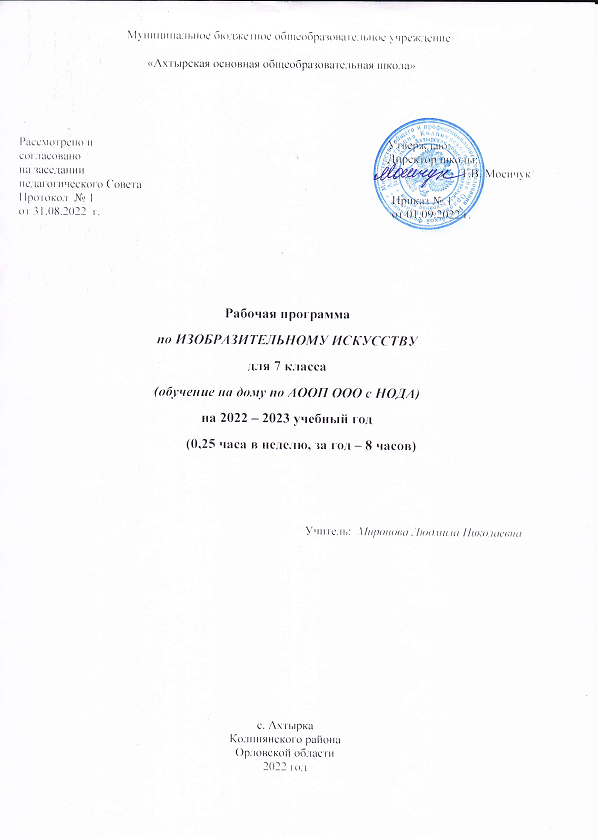 